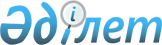 О внесении изменений и дополнения в постановление Правления Национального Банка Республики Казахстан от 26 декабря 2003 года № 477 "Об утверждении Правил определения платежности банкнот и монет национальной валюты Республики Казахстан"
					
			Утративший силу
			
			
		
					Постановление Правления Национального Банка Республики Казахстан от 24 августа 2012 года № 251. Зарегистрировано в Министерстве юстиции Республики Казахстан 8 октября 2012 года № 7983. Утратило силу постановлением Правления Национального Банка Республики Казахстан от 29 ноября 2017 года № 230 (вводится в действие по истечении десяти календарных дней после дня его первого официального опубликования)
      Сноска. Утратило силу постановлением Правления Национального Банка РК от 29.11.2017 № 230 (вводится в действие по истечении десяти календарных дней после дня его первого официального опубликования).
      В соответствии с Законом Республики Казахстан от 30 марта 1995 года "О Национальном Банке Республики Казахстан", в целях уточнения порядка определения платежности банкнот и монет национальной валюты Республики Казахстан Правление Национального Банка Республики Казахстан ПОСТАНОВЛЯЕТ:
      1. Внести в постановление Правления Национального Банка Республики Казахстан от 26 декабря 2003 года № 477 "Об утверждении Правил определения платежности банкнот и монет национальной валюты Республики Казахстан" (зарегистрированное в Реестре государственной регистрации нормативных правовых актов под № 2689, опубликованное 12 февраля 2004 года в газете "Казахстанская правда" № 29 (24339) следующие изменения и дополнение:
      в постановлении:
      изложен в новой редакции текст пункта 1 на казахском языке, текст на русском языке не изменяется;
      в Правилах определения платежности банкнот и монет национальной валюты Республики Казахстан, утвержденных указанным постановлением:
      правый верхний угол изложить в следующей редакции:
      заголовок на казахском языке изложен в новой редакции, заголовок на русском языке не изменяется;
      в главе 1:
      заголовок изложить в следующей редакции:
      "1. Общие положения и определения";
      пункты 1 и 2 изложить в следующей редакции:
      "1. Настоящие Правила определения платежности банкнот и монет национальной валюты Республики Казахстан (далее - Правила) разработаны в соответствии с Законом Республики Казахстан от 30 марта 1995 года "О Национальном Банке Республики Казахстан.
      2. Правила устанавливают порядок совершения операций по определению платежности банкнот и монет национальной валюты Республики Казахстан, кроме монет, изготовленных из драгоценных металлов, и отдельных операций с ними после определения подлинности и платежности в филиалах Национального Банка Республики Казахстан (далее - Национальный Банк), банках второго уровня и юридических лицах, получивших лицензию на совершение кассовых операций (далее - уполномоченные банки и юридические лица).";
      пункт 4 изложить в следующей редакции:
      "4. Банкнотами и монетами, утратившими силу законного платежного средства, являются банкноты и монеты, изъятые из денежного обращения, а также погашенные банкноты и рифленые монеты.";
      подпункт 1) пункта 7 изложить в следующей редакции:
      "1) сплющенные, продырявленные, погнутые, надпиленные, ломаные (кроме монет, подвергнутых механической обработке (рифлению));";
      изложен в новой редакции текст пункта 9 на казахском языке, текст на русском языке не изменяется;
      пункт 11 изложить в следующей редакции:
      "11. Переделанными банкнотами являются подлинные банкноты, имеющие наклейки, надрисованные или напечатанные текст или цифры, изменяющие номинал банкнот таким образом, что внешний вид банкноты с внесенными изменениями сходен с видом подлинной банкноты другого номинала, и такая переделанная банкнота может быть ошибочно принята как подлинная по иному номиналу, отличному от указанного на банкноте до ее переделки.
      Банкноты, состоящие из нескольких фрагментов, один из которых является поддельным, также относятся к переделанным банкнотам.";
      пункт 15 изложить в следующей редакции:
      "15. Погашенными банкнотами являются банкноты, изъятые из обращения, подвергнутые механической обработке (прокалыванию), на которых имеются соответствующие признаки (отверстия), свидетельствующие об утрате банкнотами силы законного платежного средства.
      Характеристики признаков погашения доводятся Национальным Банком до уполномоченных банков и юридических лиц отдельно.";
      дополнить пунктом 15-1 следующего содержания:
      "15-1. Рифлеными монетами являются монеты, изъятые из обращения, подвергнутые механической обработке (рифлению), на которых имеются соответствующие признаки механической обработки (рифления), свидетельствующие об утрате монеты силы законного средства платежа. Характеристики признаков рифления доводятся Национальным Банком до уполномоченных банков и юридических лиц отдельно.";
      пункт 21 изложить в следующей редакции:
      "21. Поддельные и переделанные банкноты и монеты должны передаваться в территориальные правоохранительные органы.";
      в главе 2:
      заголовок изложить в следующей редакции:
      "2. Осуществление операций по определению платежности банкнот и монет и отдельных операций с ними после определения платежности и подлинности";
      часть вторую пункта 22 изложить в следующей редакции:
      "Банкноты, признанные экспертизой подлинными, подлежат обмену на годные к обращению банкноты.";
      часть вторую пункта 23 изложить в следующей редакции:
      "Монеты, признанные экспертизой подлинными, подлежат обмену на годные к обращению монеты.";
      пункты 24 и 25 изложить в следующей редакции:
      "24. Поступившие в уполномоченные банки и юридические лица платежные ветхие, дефектные (поврежденные) банкноты и монеты отсортировываются, в обращение не выпускаются и передаются в филиалы Национального Банка.
      25. Банкноты и монеты, указанные в пункте 24 Правил, подлежат безусловному обмену уполномоченными банками и юридическими лицами на банкноты и монеты, годные к обращению, и дополнительная плата за производимый обмен не взимается.";
      изложен в новой редакции текст пункта 26 на казахском языке, текст на русском языке не изменяется;
      изложен в новой редакции текст части первой пункта 27 на казахском языке, текст на русском языке не изменяется;
      пункты 28 и 29 изложить в следующей редакции:
      "28. При исследовании банкноты, состоящей из нескольких фрагментов (в том числе различных номиналов) необходимо учитывать, что они подлежат обмену на годные к обращению (в случае, если они являются подлинными), если данные фрагменты сохранили более 50 % (пятидесяти процентов) от установленных Национальным Банком размеров банкнот, или это несколько фрагментов, бесспорно принадлежащих одной банкноте, суммарная величина которых составляет более 50 % (пятидесяти процентов) от установленного Национальным Банком размера банкноты. При этом количество частей, на которые разорвана (разрезана) банкнота, значения не имеет. При анализе фрагментов во внимание принимаются линии разрыва (разреза), водяные знаки, графическое изображение, размер полей, серийные номера.
      29. Если банкнота составлена из двух фрагментов различных банкнот (в том числе различных номиналов) и величина каждого из фрагментов составляет более 50 % (пятидесяти процентов) от установленных Национальным Банком размеров банкнот, то каждый из данных фрагментов рассматривается как отдельная банкнота и, в случае, если он является подлинным, подлежит обмену на банкноты, годные к обращению.";
      изложен в новой редакции текст правого верхнего угла приложения 1 на казахском языке, текст на русском языке не изменяется;
      в приложении 2:
      изложен в новой редакции текст правого верхнего угла на казахском языке, текст на русском языке не изменяется;
      заголовок таблицы изложить в следующей редакции:
      "Сетка для определения платежности банкнот Национального Банка Республики Казахстан номиналом 10, 20, 50, 100, 200, 500, 1000 и 2000 тенге, эмитированные до 2005 года включительно";
      в приложении 3:
      изложен в новой редакции текст правого верхнего угла на казахском языке, текст на русском языке не изменяется;
      заголовок таблицы изложить в следующей редакции:
      "Сетка для определения платежности банкнот Национального Банка Республики Казахстан номиналом 5000 и 10000 тенге, эмитированные до 2005 года включительно";
      в приложении 4:
      изложен в новой редакции текст правого верхнего угла на казахском языке, текст на русском языке не изменяется;
      заголовок таблицы изложить в следующей редакции:
      "Сетка для определения платежности банкнот Национального Банка Республики Казахстан номиналом 200 тенге";
      в приложении 5:
      изложен в новой редакции текст правого верхнего угла на казахском языке, текст на русском языке не изменяется;
      заголовок таблицы изложить в следующей редакции:
      "Сетка для определения платежности банкнот Национального Банка Республики Казахстан номиналом 500 тенге";
      в приложении 6:
      изложен в новой редакции текст правого верхнего угла на казахском языке, текст на русском языке не изменяется;
      заголовок таблицы изложить в следующей редакции:
      "Сетка для определения платежности банкнот Национального Банка Республики Казахстан номиналом 1000 тенге";
      в приложении 7:
      изложен в новой редакции текст правого верхнего угла на казахском языке, текст на русском языке не изменяется;
      заголовок таблицы изложить в следующей редакции:
      "Сетка для определения платежности банкнот Национального Банка Республики Казахстан номиналом 2000 тенге";
      в приложении 8:
      изложен в новой редакции текст правого верхнего угла на казахском языке, текст на русском языке не изменяется;
      заголовок таблицы изложить в следующей редакции:
      "Сетка для определения платежности банкнот Национального Банка Республики Казахстан номиналом 5000 тенге";
      в приложении 9:
      изложен в новой редакции текст правого верхнего угла на казахском языке, текст на русском языке не изменяется;
      заголовок таблицы изложить в следующей редакции:
      "Сетка для определения платежности банкнот Национального Банка Республики Казахстан номиналом 10000 тенге".
      2. Настоящее постановление вводится в действие по истечении двадцати одного календарного дня после дня его первого официального опубликования.
					© 2012. РГП на ПХВ «Институт законодательства и правовой информации Республики Казахстан» Министерства юстиции Республики Казахстан
				"Утверждены
постановлением Правления
Национального Банка
Республики Казахстан
от 26 декабря 2003 года № 477";
Председатель
Национального Банка
Г. Марченко